Образац 2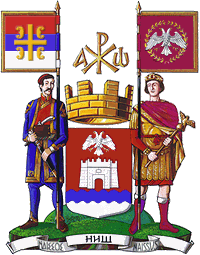 ГРАД  НИШУПРАВА ЗА ОМЛАДИНУ И СПОРТДЕО 11. ПОДАЦИ О ОРГАНИЗАЦИЈИ НОСИОЦУ ПРОГРАМАПОТПИС ПОДНОСИОЦА ПРЕДЛОГА ПРОГРАМА_________________________________________ДЕО 2Назив програма – назив међународног спортског такмичењаЛокација(е) (навести све локације на којима се такмичење реализује)Износ који се потражује од Града НишаОпис организационе шеме и начин непосредног управљања организацијом такмичења (посебно  да ли се форми посебно правно лице за организацију)Детаљан опис активности којима ће се програм реализовати (максимално 14 страна) - Опис активности – навести хронолошки све активности које ће се реализовати у оквиру програма, и сваку описати са једним или два пасуса у којима ће се навести подактивности,  како ће се реализовати, шта ће бити улога сваког од партнера и сл.Време реализације програма и динамика реализације (трајање и план активности):6.1. Време 6.2. Време почетка реализације 6.3. Време завршетка реализације 6.4. Активности по месецима(означавање се врши са XX)Учесници у реализацији програма:7.1. Руководилац програма (име, презиме, звање, функција, досадашње искуство)7.2. Број учесника (укупан број и број по категоријама-улогама у програму)7.3. Тим који се предлаже за реализацију програма (по функцијама и уз кратак опис улоге сваког члана тима) 7.4. Организације партнери (опис партнера)и разлози за предложену улогу сваког партнераСредства за реализацију програма (опрема и други капацитети) – која је опрема потреба за реализацију програма и који су то капацитети са којима носилац програма већ располажеОчекивани резултати програма:9.1. Опис опште сврхе која се жели постићи реализацијом програма (максимално 1 страна)9.2. Опис резултата (максимално 4 страна) – резултати (користи које настају као последица успешно изведених активности); утицај на циљне групе; публикације и остали производи; могућност понављања.Евалуација програма (како ће се пратити реализацију програма, укључујући и наменско коришћење средстава и вршити оцењивање реализације програма; хоће ли евалуација бити унутрашња или спољна):10.1. Како ће се пратити реализација програма?10.2 Како ће се пратити наменско коришћење средстава?10.3. План евалуације - Које ће се процедуре за процену успешности програма користити (са становишта ефикасности, успешности, утицаја, релевантности и одрживости) – ко ће радити евалуацију, када, шта се оцењује, шта ће се и како пратити и оцењивати, који су индикатори успешности реализације програма?Одрживост програма (на највише 3 стране)Коме ће припадати „власништво“ над резултатима програма?Анализа потенцијалних ризика и начини реакције на њих?Опис предуслова и претпоставки за реализацију програмаБуџет програма - план финансирања и трошкови (врста трошкова  и висина потребних средстава):12.1. Укупна вредност програма:12.2.  Нефинансијско учешће: 12.3. Буџет програмаПотребна средства за реализацију програма:Трошкови реализације програма (бруто):12.4. Временски план употребе средстава:Како ће реализовање програма бити медијски подржано:Место такмичења у календару такмичења међународне федерације Подаци о одлуци којом је дата сагласност за кандидовање за добијање организације такмичења од стране надлежног државног органаПосебне напомене:ИЗЈАВА: Изјављујем да смо упознати и сагласни да Град Ниш није у обавези да одобри и финансира предложени програм. Изјављујем, под материјалном и кривичном одговорношћу, да су подаци наведени у овом обрасцу и документима поднетим уз овај образац истинити и веродостојни.Изјављујем да Град Ниш може сматрати, у складу са Законом о спорту, да је предлог програма повучен уколико се не одазовемо позиву за закључење уговора у року од осам дана од дана позива или не извршим тражена прецизирања и интервенције у предлогу програма. Место и датум: _______________________________                                                            М.П.РУКОВОДИЛАЦ ПРОГРАМА                           ЛИЦЕ ОВЛАШЋЕНО ЗА ЗАСТУПАЊЕ  ДЕО 3КОНТРОЛНИ ЛИСТ ПРИЛОГА УЗ ПРЕДЛОГ ПРОГРАМАНосилац програма: ПОТПИС ПОДНОСИОЦА ПРЕДЛОГА ПРОГРАМА_________________________________________ДЕО 4УПУТСТВА: Предлог овог програма може да поднесе само организација у области спорта која је добила сагласност Владе, односно Министарства омладине и спорта, у складу са Законом о спорту, за организовање међународног спортског такмичења на територији Републике Србије.При креирању програма и попуњавању обрасца треба водити рачуна да програм мора да испуњава услове и критеријуме из члана 119. Закона о спорту(„Службени  гласник РС”, бр. 24/11 и 99/11 – др. закон), услове и критеријуме из Правилника о финансирању програма којима се остварује општи интерес у области спорта („Службени  гласник РС”, број  49/2012, Одлуке о остваривању потреба и интереса грађана у области спорта у Граду Нишу („Службени лист Града Ниша“, број 83/2012 и 67/2013) и Правилника о поступку одобравања програма којима се остварују потребе и интереси грађана у области спорта у Граду Нишу („Службени лист Града Ниша“,број 97/2012 и 61/2013).Предлог програма треба да прати Пропратно писмо у коме се наводе најосновније информације о организацији и предложеном програму (назив, временско трајање, финансијски износ тражених средстава). Пропратно писмо потписује лице овлашћено за заступање организације;За набавку добара и услуга потребних за реализацију програма мора се планирати спровођење јавне набавке у складу са законом;Из буџета Града Ниша се финансирају само програми оних спортских организација   преко којих се остварују потребе и интереси грађана у области спорта у складу са Законом о спорту;Трошкови реализације програма морају бити у оквиру сваке ставке раздвојени на подтрошкове, према врсти, са међузбиром (нпр. 1. путни трошкови – 1.1. путни трошкови у земљи, 1.2. путни трошкови у иностранству, 1.3 дневнице у земљи, 1.4. дневнице у иностранству, међузбир Путни трошкови.)Обавезно треба поштовати форму при попуњавању обрасца и ништа не мењати у односу на већ унет текст у обрасцу (немојте брисати, мењати редослед питања и сл.). Програм треба написати тако што се у обрасцу одговара на постављена питања – ништа се не „подразумева“.Образац треба попунити фонтом ариал 10, без прореда. Једино дозвољено одступање је болд или италик, ако се нађе за потребно.Образац обавезно потписати плавом хемијском или пенкалом и ставити печат.ПРЕДЛОГ ПОСЕБНОГ ПРОГРАМАКОЈИМ СЕ ОСТВАРУЈУ ПОТРЕБЕ И ИНТЕРЕСИУ ОБЛАСТИ СПОРТА  У ГРАДУ НИШУ–УЧЕШЋЕ СПОРТСКИХ ОРГАНИЗАЦИЈА СА ТЕРИТОРИЈЕ ГРАДА У ЕВРОПСКИМ КЛУПСКИМ ТАКМИЧЕЊИМАУ 2016. ГОДИНИНАЗИВ ОРГАНИЗАЦИЈЕ: .................................................................АПЛИКАЦИОНИ ФОРМУЛАРПун назив:Скраћени називСедиште и адреса:Број телефона:Факс:Е-маил:Интернет страна (Wеб страна)Број жиро рачуна и назив и адреса банке:Порески идентификациони број:Особа за контакт (име, презиме, адреса, мејл, телефон, мобилни телефон:Грана спортаПравни статусОрган код кога је организација регистрована и регистарски бројИме и презиме, функција, датум избора и дужина мандата лица овлашћеног за заступање, адреса, мејл, телефон, мобилни телефонИме и презиме председника органа управе организације, адреса, мејл и телефонУкупни приходи у претходној години. Планирани приходи у текућој години.Да ли  постоје ограничења у коришћењу имовине и обављању делатности (стечај,  ликвидација, забрана обављања делатности)Да ли организација има у току судске и арбитражне спорове (које и вредност спора)Да ли је организација у последње три године правноснажном одлуком кажњена за прекршај или привредни преступ везан за њену делатностДа ли организација има блокаду рачуна, пореске дугове или дугове према организацијама социјалног осигурањаНазив програма који је у претходној години финансиран из јавних прихода,  датум подношења извештаја и да ли је реализација програма позитивно оцењенаУкупни трошкови програмаИзнос који се потражује од Града Ниша% укупних трошкова програма који се тражи од Града НишаНАЗИВ123456789101112РеализаторОЧЕКИВАНИ ИЗВОРИ ПРИХОДАВисина планираних средставаМинистарство омладине и спортаДруга министарства/државни органи (навести који)Град/општинаТериторијални спортски савезСопствена средстваСпонзори (који)Донатори (који)Остали извори УКУПНИ ПРИХОДИВРСТА ТРОШКОВАЈЕД. МЕРЕ БРОЈ ЈЕД. ЦЕНА по јединициУКУПНОДиректни трошкови1. трошкови путовања и дневнице за лица која непосредно учествују у реализацији програма 2. трошкови куповине опреме и реквизита3. трошкови смештаја и исхране4. трошкови изнајмљивања простора,  опреме и реквизита5. хонорари лица која учествују у реализацији програма6. транспорт опреме и реквизита7. осигурање8. финансијске услуге (банкарске и књиговодствене)9. ширење информација и комуникације (маркетинг); набавка пропагандног материјала10. превод докумената11. штампање публикација и материјала12. антидопинг контрола 13. ревизија реализације програма14. трошкови зараде привремено запослених стручних лица на реализацији програма (бруто зарада)15.  спровођење јавних набавки 16. трошкови обезбеђења и лекарске службе на такмичењу17.  куповина и изнајмљивање возила18. набавка пехара, медаља, диплома и сл.19. репрезентација20. трошкови ПДВ-а21. Укупни директни трошковиИндиректни трошкови носиоца програма (максимално 20% од укупне вредности програма)1. Зарада запослених2. Материјални трошкови3. Административни трошковиУкупни индиректни трошковиУКУПНОБр.Обавезни прилозиПопуњава подносилац(означити X)Попуњава управа надлежна за послове спортаНапомене1.пропратно писмо2. копија решења о регистрацији организације3.три примерка обрасца предлога програма4.ЦД са предлогом програма5. Копија уговора о отварању рачуна са банком6.одлуке о суфинансирању програма или потврда намере о суфинансирању програма7.копија статута8.копија годишњег извештаја и завршног рачуна за претходну годину и финансијског плана за текућу годину9.писмо о намерама од издавача или медијских кућа уколико је програмом предвиђено бесплатно штампање или објављивање одређених промотивних материјала10.изјава да не постоје препреке из члана 119. ст. 6. и 133. ст. 4. Закона о спорту11.календар такмичења међународне спортске федерације за програм организације међународног спортског такмичења од значаја за Град Ниш12.Одлука надлежног органа носиоца програма о подношењу предлога програма13.Позивно писмо за учешће на конференцији, семинару и сл.14.Изјаву о партнерству попуњену и потписану од стране свих партнера у програму15.Копија решења о додели ПИБ-а (ако ПИБ није садржан у решењу о регистрацији)16.Одлука о давању сагласности на кандидатуруНеобавезни прилози1Писмо препоруке